СРЕДНО УЧИЛИЩЕ „СВЕТИ СВЕТИ КИРИЛ И МЕТОДИЙ“, ГРАД ЯКОРУДА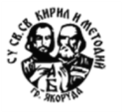 ТЕСТ  ВХОДНО НИВО ПО ИНФОРМАЦИОННИ ТЕХНОЛОГИИ- XII Б КЛАСУЧЕБНА ГОДИНА 2018/2019ИМЕ НА УЧЕНИКА…………………………………………………………………………………Зад. 1 Имате задача да направите презентация на училището си, в която да включите логото и химна му. В папката с ресурси имате изброените по-долу 4 файла. Кои от тях ще използвате в презентацията си?/В тази задача се посочват два правилни отговора!/а/ firstschool.mp3           б/  firstschool.cpp                  в/  firstschool.xls               г/  firstschool.png                   2 т.Зад. 2 Налага се да прехвърлите филм от мобилния си телефон към преносим компютър. Филмът е със сравнително добро качество и размерът му надхвърля 2 GB. Двете устройства се откриват и могат да бъдат свързани по всеки един от най-често използваните начини. Кой от тях ще използвате, за да стане прехвърлянето максимално бързо?а/ USB кабел          б/  Bluetooth       в/ Wi-Fi     г/ през интернет - като качите филма в някой торент          1 т.Зад. 3 На флаш памет с капацитет 2 GB може да се съхрани файл с големина: а/ 4 500 МВ            б/ 1 ТВ                 в/ 1 413 МВ                 г/ 2 284 430 268 B                                                 1 т.Зад. 4 Кои от следните дейности могат да бъдат извършени с едновременното участие в дигитално сътрудничество от работещи в две държави?/В тази задача се посочват два правилни отговора!/а/ редактиране на общ текстов документ                     б/ редактиране на несподелен видеоклипв/ коригиране на данни в споделена електронна таблица     г/ редактиране на отпечатан документ            2 т.Зад. 5 Купувате си нов лаптоп и в ръководството на потребителя прочитате, че е на продукта е присъден знак „Еко маркировка на Европейския съюз". Като имате предвид устройството на съвременните компютри и елементите им, какво означава това?                     /В тази задача се посочват два правилни отговора!/а/  продуктът има намалена консумация на енергия по време на работа и в режим на готовностб/  в продукта са вложени в ограничено количество вещества, вредни за околната среда и здраветов/  в продукта са включени само елементи произведени в Европейския съюз                                                2 т.г/  продуктът е екологично чист и изхвърлянето му с битовите отпадъци не представлява опасност за околната средаЗад. 6 Даден е следният фрагмент от електронна таблица:Пресметнете стойността, която се получава в клетката С2, ако тя е форматирана като число с 0 цифри след десетичния знак.Отговор:……                                                                                                                                                          4 т.Зад. 7 Мониторът се свързва към:       а/ звуковата карта;           б/ видеокартата;            в/ мрежовата карта;           г/твърдия диск.                 1 т.Зад. 8 Графичните редактори са специализирани програми за създаване и обработка на:  а/ текстови документи;          б/ диаграми;             в/ таблици;              г/ графични изображения.               1 т.Зад. 9   Кой от изброените файлови формати е графичен:         а/ html;                             б/ jpeg;                      в/ wav;                     г/ mp3.                                                 1 т.Зад. 10 Кое от изброените по- долу не се отнася като подобласт за обработката на изображението в КГ:а/ разпознаване;                            б/ сценичен анализ;                  в/ компютърно зрение;г/ изпращане на изображението по e- mail;                        д/ подобрение на изображението.                         1 т.Зад. 11     BMP, GIF, JPEG са:                  а/ мерни единици в КГ;                                 б/ видове растерни формати;                            в/ векторни формати;                                     г/ нито едно от изброените.                                         1 т.                                                                                                                                    Зад. 12            dip е съкращение от dots per inch и означава:     а/ графичен примитив;                                                                б/ формат в КГ;     в/ брой пиксели за един инч /графична единица/;                    г/ хоризонтален размер в инчове.             1 т.  Зад. 13 HTML е:а/ Hyper Text Markup Language;      б/ Hupery Texty Markype LAN;          в/ Huperi Textu Markype Lan.       1 т.                                                                                            Зад. 14 Всеки HTML документ започва и завършва с:                                                                                       1 т.а/ Главна буква и малка буква;    б/ Двойка отварящ и затварящ таг;    в/ Специален знак и главна буква.                                                                                       Зад. 15 Вярно ли е, че отварящия и затварящ таг трябва да носят едно и също име, като разлика има само в затварящия т.к. има / преди името на тага?                  а/ ДА;                                                                     б/ НЕ.                                                                     1т.Зад. 16 Потребител, притежаващ лицензиран софтуерен продукт, може:а/ да зарежда и изпълнява програмата;     б/ да продава програмата с направени изменения;                      1 т.в/ да продава части от програмата на други потребители;  г/ да предоставя програмата на други потребители.Зад. 17 Менюто, което се появява при щракване с десен бутон на мишката в графичния потребителски интерфейс, се нарича:     а/  помощно меню;         б/ bubble help;          в/ системно меню;             г/  контекстно меню                 1 т.Зад. 18 С кой от изброените файлови формати се записва HTML документ:             а/ html;                                     б/ jpeg;                      в/ wav;                     г/ mp3.                                    1 т.Зад. 19 Програмата за създаване на HTML документ е Notepad:                  а/ ДА;                                                                     б/ НЕ.                                                                     1 т.СКАЛА НА ОЦЕНЯВАНЕ:                                                     До 13 – Слаб 2,  от 14 до 16- Среден 3, от 17 до 19- Добър 4, от 20 до 22 - Мн. добър 5, от 23 до 25 точки- Отличен 6    А     B      C1   2    1 =A2+B22 =3*A1 =A2+B1 =C1+B2Рецензия:Рецензия:Рецензия:Събрани точки от теста: Оценка:   Преподавател  подпис: